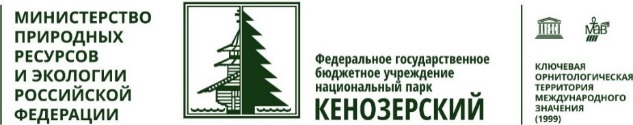 Победители Архангельского областного конкурса юношеских исследовательских работ и проектов:Старшая возрастная группа (15-17 лет)1 место – Любова Ольга Юрьевна «Деятельность Островлянского церковно-приходского попечительства Пустошинско-Амосовской волости Архангельской губернии с 1894 по 1918 годы»;2 место – Гурин Денис Дмитриевич «Окислительные свойства хлора»;3 место – Бубнова Алина «Любовь к корням проносим через годы».Младшая возрастная группа (10-14 лет)1 место – Липский Святослав Владимирович «Наблюдение за развитием организмов в условиях замкнутой экосистемы»;2 место – Быкова Дарья Александровна «Дали люди прозвища домам…»;3 место – Малкина Екатерина Михайловна «Игрушки военной поры детей города Молотовска».Номинации:за лучшее исследование на территории национального парка, заповедника, музея-заповедника – Колтовой Тимур Викторович «Особенности поведения и питания лося в районе деревни Летняя Золотица (Онежский полуостров) в зимний период 2021 года»;«Наследники М.В. Ломоносова» – Гайнушин Максим Сергеевич «Предложение методики выделения из красного базилика хлорофилла и антоцианов в условиях школьной лаборатории и изучение их химических свойств»;за лучшую работу, представленную сельской школой – Новожилов Кирилл Николаевич «Из одного металла льют медаль за бой, медаль за труд»; Юрьева Мария Михайловна «Лекарственные растения – фронту!»;за лучшую работу по краеведению – Малкин Дмитрий Михайлович «Ощущать себя в тысячелетье…» Поиск фамилии во времени»; Кокорин Тимур Евгеньевич «Интересная находка»;«Хранитель Слова» – Назарова Камилла Сергеевна «В мире фольклора»;«Эколог-исследователь» – Шухтин Руслан Николаевич «Шумовое загрязнение города Вельска»; Зябишев Евгений Алексеевич «Изучение достоверности народных примет погоды на примере деревни Сояна Мезенского района»;за лучший социальный проект и активную гражданскую позицию – Балыкина Екатерина Юрьевна «Экологическое просвещение – путь к формированию экологической культуры человека (на примере бытового мусора)»;«Верность традициям» – Роймуев Александр Иванович «Что нам стоит дом построить?».